Уведомление         Проект решения Березовского сельского совета «О внесении изменений в решение Березовского сельского совета 1 созыва от 07.08.2018 г. № 581 «Об утверждении Положения о порядке содействия и создания условий для развития малого и среднего предпринимательства в муниципальном образовании Березовское сельское поселение» 	Независимая экспертиза проектов решений Березовского сельского совета может проводиться физическими и юридическими лицами в инициативном порядке за счет собственных средств.  Срок, отведенный для проведения независимой экспертизы с 17.12.2020 по 17.01.2020, заключения по результатам независимой экспертизы направляются в Администрацию Березовского сельского поселения, berezovkassovet@razdolnoe.rk.gov.ruДата публикации: 17.12.2020			                                     ПРОЕКТ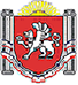 БЕРЕЗОВСКИЙ СЕЛЬСКИЙ СОВЕТ РАЗДОЛЬНЕНСКОГО РАЙОНАРЕСПУБЛИКИ КРЫМ заседание 2 созываРЕШЕНИЕ   от  2020 г.                         			№ с. БерезовкаО внесении изменений в решение Березовского сельского совета 1 созыва от 07.08.2018 г. № 581 «Об утверждении Положения о порядке содействия и создания условий для развития малого и среднего предпринимательства в муниципальном образовании Березовское сельское поселение»В соответствии с Федеральным законом от 06.10.2003г. № 131–ФЗ «Об общих принципах организации местного самоуправления в Российской Федерации», Федеральным законом от 24.07.2007 № 209-ФЗ «О развитии малого и среднего предпринимательства в Российской Федерации», Уставом муниципального образования Березовское сельское поселение, Березовский сельский советРЕШИЛ:1. Внести следующие изменения в решение Березовского сельского совета 1 созыва от 07.08.2018 г. № 581 «Об утверждении Положения о порядке содействия и создания условий для развития малого и среднего предпринимательства в муниципальном образовании Березовское сельское поселение»:1.1. Дополнить приложение пунктом 1.4 в следующего содержания:«1.4. Физические лица, не являющиеся индивидуальными предпринимателями и применяющие специальный налоговый режим "Налог на профессиональный доход", вправе обратиться в порядке и на условиях, которые установлены Федеральным законом от 24 июля 2007 г. N 209-ФЗ "О развитии малого и среднего предпринимательства в Российской Федерации" и муниципальными нормативными актами, за оказанием финансовой, гарантийной, имущественной, информационной, консультационной поддержки, поддержки в сфере образования, в области ремесленной деятельности, поддержки субъектов малого и среднего предпринимательства, осуществляющих сельскохозяйственную деятельность, и поддержки, предоставляемой корпорацией развития малого и среднего предпринимательства, ее дочерними обществами, в органы местного самоуправления, оказывающие поддержку субъектам малого и среднего предпринимательства, а также в организации, образующие инфраструктуру поддержки субъектов малого и среднего предпринимательства, корпорацию развития малого и среднего предпринимательства, ее дочерние общества.».2.	Обнародовать данное решение на информационных стендах населенных пунктов Березовского сельского поселения и на официальном сайте Администрации Березовского сельского поселения в сети Интернет (http:/ berezovkassovet.ru).3. Настоящее решение вступает в силу со дня его официального обнародования.4. Контроль за выполнением настоящего решения возложить на председателя Березовского сельского совета – главу Администрации Березовского сельского поселения.Председатель Березовского сельскогосовета – глава АдминистрацииБерезовского сельского поселения                                  			 А.Б.Назар